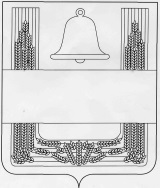 СОВЕТ ДЕПУТАТОВ СЕЛЬСКОГО ПОСЕЛЕНИЯХЛЕВЕНСКИЙ СЕЛЬСОВЕТ ХЛЕВЕНСКОГОМУНИЦИПАЛЬНОГО РАЙОНА ЛИПЕЦКОЙ ОБЛАСТИРОССИЙСКОЙ ФЕДЕРАЦИИдевяностая сессия  пятого созываРЕШЕНИЕ 10  июля 2020 года                        с.Хлевное                              № 165О внесении изменений в Правила содержания птиц и домашних животных на территории сельского поселения Хлевенский сельсовет Рассмотрев требование прокуратуры Хлевенского района от 22.06.2020 года №37-2020 года, руководствуясь Законом Липецкой области от 15.12.2015 года №481-ОЗ «О наделении органов местного самоуправления государственными полномочиями по организации проведения мероприятий по отлову и содержанию безнадзорных животных»,  Уставом сельского поселения Хлевенский сельсовет Хлевенского муниципального района Липецкой области Российской Федерации, Совет депутатов сельского поселения РЕШИЛ:1. Принять изменения в Правила содержания птиц и домашних животных на территории сельского поселения Хлевенский сельсовет, принятые решением Совета депутатов сельского поселения Хлевенский сельсовет Хлевенского муниципального района Липецкой области Российской Федерации от 12.04.2012 года № 76 (прилагаются).2. Направить изменения в Правила содержания птиц и домашних животных на территории сельского поселения Хлевенский сельсовет для подписания и обнародования.3. Настоящее решение вступает в силу со дня его официального обнародования.Председатель Совета депутатов  сельского  поселения  Хлевенский сельсовет 		                                     С.Н.Беляев						Приложение к решению Совета депутатов сельского поселения Хлевенский сельсовет Хлевенского муниципального района Липецкой области  от 10 июля 2020 года №165Изменения в Правила содержания птиц и домашних животных на территории сельского поселения Хлевенский сельсоветСтатья 1.Внести в Правила содержания птиц и домашних животных на территории сельского поселения Хлевенский сельсовет, принятые решением Совета депутатов сельского поселения Хлевенский сельсовет Хлевенского муниципального района Липецкой области Российской Федерации от 12.04.2012 года № 76 следующие изменения:в главе 5 «Отлов безнадзорных собак и кошек» пункт 5.3 исключить.Статья 2.Настоящие изменения вступают в силу со дня их официального обнародования.Глава сельского поселения Хлевенский сельсовет                                                                А.В.Пожидаев